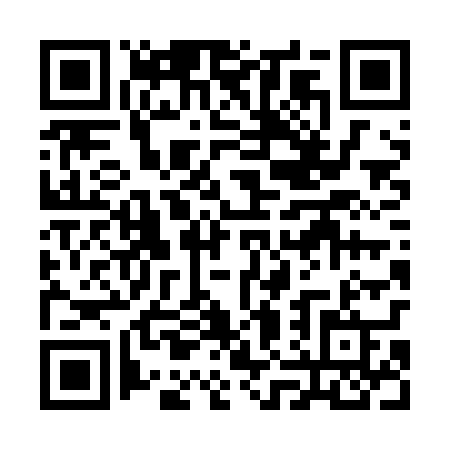 Ramadan times for Przyszow, PolandMon 11 Mar 2024 - Wed 10 Apr 2024High Latitude Method: Angle Based RulePrayer Calculation Method: Muslim World LeagueAsar Calculation Method: HanafiPrayer times provided by https://www.salahtimes.comDateDayFajrSuhurSunriseDhuhrAsrIftarMaghribIsha11Mon4:054:055:5411:423:375:315:317:1412Tue4:024:025:5211:423:385:335:337:1513Wed4:004:005:5011:413:395:345:347:1714Thu3:583:585:4711:413:415:365:367:1915Fri3:553:555:4511:413:425:375:377:2116Sat3:533:535:4311:413:435:395:397:2317Sun3:513:515:4111:403:455:415:417:2418Mon3:483:485:3911:403:465:425:427:2619Tue3:463:465:3611:403:475:445:447:2820Wed3:433:435:3411:393:495:465:467:3021Thu3:413:415:3211:393:505:475:477:3222Fri3:383:385:3011:393:515:495:497:3423Sat3:363:365:2711:383:525:505:507:3624Sun3:333:335:2511:383:545:525:527:3825Mon3:313:315:2311:383:555:545:547:3926Tue3:283:285:2111:383:565:555:557:4127Wed3:253:255:1911:373:575:575:577:4328Thu3:233:235:1611:373:585:595:597:4529Fri3:203:205:1411:374:006:006:007:4730Sat3:173:175:1211:364:016:026:027:4931Sun4:154:156:1012:365:027:037:038:511Mon4:124:126:0812:365:037:057:058:532Tue4:094:096:0512:355:047:077:078:553Wed4:074:076:0312:355:067:087:088:584Thu4:044:046:0112:355:077:107:109:005Fri4:014:015:5912:355:087:117:119:026Sat3:583:585:5712:345:097:137:139:047Sun3:563:565:5512:345:107:157:159:068Mon3:533:535:5212:345:117:167:169:089Tue3:503:505:5012:345:127:187:189:1110Wed3:473:475:4812:335:137:197:199:13